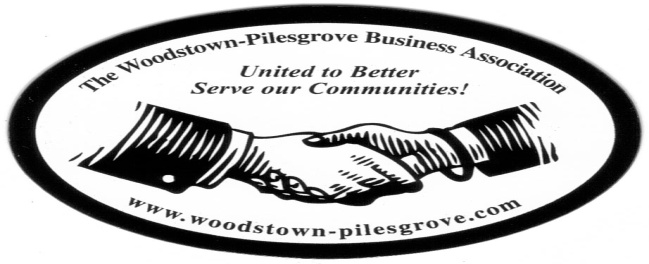 Woodstown-Pilesgrove Business AssociationGeneral Membership Meeting AgendaWednesday – September 9, 2015Memorial Hospital of Salem County, Woodstown Medical Office66 East Avenue, WoodstownMission Statement: To Promote and Support our Local Businesses throughNetworking, Shared Success and Training OpportunitiesFacilitated by:  Kevin R. GibalaRoll Call Treasurer’s ReportGeneral Account:	Beg Balance_______________ 	Income___________________	Expenses________________	End Balance______________4th of July Account: _____________ President’s ReportMotion/ Approval of General Membership Minutes from JulyUpdate from June Officers and Trustees MeetingNew Member UpdateFall Festival - Sat, Sept 26thW-PBA NewsletterCommittee Reports:Website Committee – Lori Petronglo Ambassador Committee – Paul HorvathGovernment Relations Committee – Joe CrevinoActivities/Programs – Hue Grant & Chris WilliamsOctober – Doug Painter, (Dave Zeck from Salem County One Stop)November – Chris WilliamsDecember – Anne ElderPromotion, Marketing & Fundraising – Anne ElderToday's Program:  Memorial Hospital of Salem County, Ryan Jensen, CEOUpcoming Dates, Events & Mixers to look for:Fall Festival - Sat, Sept 26thW-PBA Networking Event – October 4thThe Pumpkin Show – October 9,10,11Adjourn Meeting and Networking Next General Membership Meeting - Wednesday, October 14, 2015Friends Village 